Отчето результатах сбора и обобщения информации о качестве условий осуществления образовательной деятельности образовательными организациями Чеченской Республики, в отношении которых проводится независимая оценка качества условий 
осуществления образовательной деятельности в 2019 годус 01 января 2019г. по 31 декабря 2019г.(отчетный период)г. Грозный 2019 годОтчето качестве условий осуществления образовательной деятельностиобразовательными организациями Чеченской Республики, в отношении которых проводится независимая оценка качества условий 
осуществления образовательной деятельности в 2019 годус 01 января 2019 года по 31 декабря 2019 года(отчетный период)Раздел 1. Нормативные правовые акты Чеченской Республики, определяющие проведение независимой оценки качества условий оказания услуг организациями в сфере культуры, охраны здоровья, образования, социального обслуживания (далее соответственно - независимая оценка качества,)Закон Чеченской Республики от 27 ноября 2017 года № 42-РЗ «Об Общественной палате Чеченской Республики».Указ Главы Чеченской Республики от 11 июня 2015 года № 96 «О внесении изменений в указ Главы Чеченской Республики от 08 июля 2014 года № 98».Распоряжение Правительства Чеченской Республики от 13 декабря 2013 года № 400-Р «О Мерах по внедрению независимой оценки качества работы государственных учреждений Чеченской Республики, оказывающих социальные услуги».Приказ министерства образования и науки Чеченской Республики от 23 августа 2019 года № 1180-п «О создании Общественного совета по НОКО».Приказ министерства образования и науки Чеченской Республики от 10 сентября 2019 года № 1252-п «О внесении изменений».Приказ министерства образования и науки Чеченской Республики от 11 октября 2019 года № 1404-п «Об организации в Министерстве образования и науки Чеченской Республики работы по проведению независимой оценки качества условий осуществления образовательной деятельности образовательными организациями».Протоколы заседаний: Общественного совета по проведению независимой оценки качества условий осуществления образовательной деятельности организациями, осуществляющими образовательную деятельность, при министерстве образования Чеченской Республики от ____________ № _______ об утверждении перечня организаций, осуществляющих образовательную деятельность, в отношении которых будет проведена независимая оценка качества условий осуществления образовательной деятельности в 2019 году (далее – Протокол № 1).Общественного совета по проведению независимой оценки качества условий осуществления образовательной деятельности государственными дошкольными образовательными организациями Чеченской Республики и муниципальными дошкольными образовательными организациями, расположенными на территории Чеченской Республики, в отношении которых будет проведена независимая оценка качества условий осуществления образовательной деятельности в 2019 году (далее – Протокол № 2).Раздел 2. Информация об Общественном совете по проведению независимой оценки качества условий осуществления образовательной деятельности образовательными организациями Чеченской Республики (далее – Общественный совет по проведению независимой оценки).2.1. Задачи и полномочия Общественного совета по проведению независимой оценки.Общественный совет по проведению независимой оценки: определяет перечень организаций, в отношении которых проводится независимая оценка качества условий осуществления образовательной деятельности;принимает участие в рассмотрении проектов документации о закупках работ, услуг, а также проекта государственного контракта, заключаемого Министерством образования и науки Чеченской Республики с организацией, которая осуществляет сбор и обобщение информации о качестве условий осуществления образовательной деятельности организациями (далее - оператор);проводит независимую оценку качества условий осуществления образовательной деятельности организациями с учетом информации, представленной оператором;представляет в Министерство образования и науки Чеченской Республики результаты независимой оценки качества условий осуществления образовательной деятельности организациями, а также предложения об улучшении их деятельности.Общественный совет по проведению независимой оценки для реализации возложенных на него функций вправе:привлекать к своей работе представителей Общественной палаты Чеченской Республики (далее - Общественная палата), общественных объединений, осуществляющих деятельность в сфере образования, для обсуждения и формирования результатов независимой оценки качества условий осуществления образовательной деятельности организациями;направлять запросы в заинтересованные федеральные государственные органы, органы государственной власти Чеченской Республики и иных субъектов Российской Федерации, общественные, образовательные и иные организации;приглашать на заседания Общественного совета руководителей структурных подразделений Министерства образования и науки Чеченской Республики, а также представителей заинтересованных федеральных органов государственной власти, органов государственной власти Чеченской Республики и иных субъектов Российской Федерации, общественных, образовательных и иных организаций;взаимодействовать с Министерством образования и науки Чеченской Республики по вопросам проведения независимой оценки условий осуществления образовательной деятельности организациями.2.2. Информация о составе Общественного совета по проведению независимой оценкиРаздел 3. Сведения об организации, осуществляющей сбор и обобщение информации о качестве условий осуществления образовательной деятельности организациями (далее - оператор)Организация-оператор - Автономная некоммерческая организация «Северо-Кавказский центр профессионально-общественной аккредитации».Северо-Кавказский центр профессионально-общественной аккредитации, на основании Заключения Правительства Ставропольского края от 29.08.2019г. № 10-25/13739, определен как организация-исполнитель общественно полезной услуги по сбору и обобщению информации о качестве условий осуществления образовательной деятельности. Решением Главного управления Министерства юстиции Российской Федерации по Ставропольскому краю от 06.09.2019г.                          № 26/03-7731 Центр внесен в реестр организаций-исполнителей общественно-полезных услуг за номером 729190118.Услуги по сбору и обобщению информации о качестве условий осуществления образовательной деятельности организациями осуществлены в рамках реализации соответствующих контрактов, заключенных в соответствии с пунктом 4 части 1 статьи 93 Федерального закона от 05 апреля 2013 г. № 44-ФЗ «О контрактной системе в сфере закупок товаров, работ, услуг для обеспечения государственных и муниципальных нужд» (далее – Контракты).Объем финансовых средств, выделенных на работу оператора -                                1 925 000 (Один миллион девятьсот двадцать пять тысяч) рублей 00 копеек.Раздел 4. Информация об образовательных организациях, осуществляющих образовательную деятельность, подлежащих независимой оценке качестваСогласно Протоколам №№ 1, 2 утвержден перечень 350 образовательных организаций (Приложение 1 к настоящему отчету), в отношении которых проводится независимая оценка в 2019 году, что составляет 35,10 % от общего количества образовательных организаций Чеченской Республики, осуществляющих образовательную деятельность, подлежащих независимой оценке качества условий оказания услуг в 2019 – 2021 годах.В период с 2020 по 2021 годы планируется осуществить процедуру независимой оценки качества в отношении 647 организаций, что позволит обеспечить 100-процентный охват образовательных организаций, Чеченской Республики, осуществляющих образовательную деятельность. 4.1. Результаты независимой оценки качества условий осуществления образовательной деятельности организациями, осуществляющими образовательную деятельность на территории Чеченской РеспубликиСбор и обобщение информации о качестве условий осуществления образовательной деятельности организациями, осуществляющими образовательную деятельность на территории Чеченской Республики, в отношении которых проведена независимая оценки качества в 2019 году (далее – образовательные организации) осуществлены в соответствии с единой программой исследования, согласованной с министерством согласно показателям, характеризующим общие критерии оценки качества условий осуществления образовательной деятельности образовательными организациями Чеченской Республики, в отношении которых проводится независимая оценка в 2019 году.Сбор и обобщение информации осуществлены в соответствии с Правилами сбора и обобщения информации о качестве условий оказания услуг организациями в сфере охраны здоровья, утвержденными Постановлением Правительства Российской Федерации от 31 мая 2018 года № 638 и Единым порядком расчета показателей, характеризующих общие критерии оценки качества условий оказания услуг организациями в сфере культуры, охраны здоровья, образования, социального обслуживания и федеральными учреждениями медико-социальной экспертизы, утвержденным Приказом Минтруда России от 31 мая 2018 года № 344н (далее соответственно – Правила, Единый порядок).Сбор и обобщение информации осуществлялись в соответствии с показателями, характеризующими следующие общие критерии оценки качества условий оказания услуг образовательными организациями, в отношении которых проводится независимая оценка:Критерий 1. Открытость и доступность информации об организации.Критерий 2. Комфортность условий предоставления услуг.Критерий 3. Доступность услуг для инвалидов.Критерий 4. Доброжелательность, вежливость работников организации.Критерий 5. Удовлетворенность условиями оказания услуг.Работа организации-оператора проводилась с период с 27 сентября по 10 ноября 2019 года и включала 3 этапа:дистанционный этап сбора информации, период проведения с 29 сентября по 30 октября 2019 года;очный этап сбора информации, период проведения с 09 октября по 19 октября 2019 года;аналитический этап, период проведения с 21 октября по 10 ноября 2019 года.Выявление и обобщение мнения граждан, включая требования к формированию выборочной совокупности респондентов, осуществлялись в следующем порядке: минимальный объем выборочной совокупности респондентов составляет 40% от генеральной совокупности, но не более 600 респондентов в одной организации.Выборочная совокупность респондентов формировалась посредством организованного случайного отбора из всей генеральной совокупности по следующим выделенным группам получателей услуг, значимым для оценки качества оказываемых услуг: респондентами являлись физические лица (18 лет и старше), являющиеся сторонами образовательного процесса образовательной организации, в отношении которой осуществлялись сбор и обобщение информации о качестве условий оказания услуг. Для детей (0 - 17 лет), а также лиц, с ограниченными возможностями здоровья, являющихся сторонами образовательного процесса образовательной организации, в отношении которой осуществлялись сбор и обобщение информации о качестве условий осуществления образовательной деятельности, респондентами являлись их родители (законные представители).Базой для расчета объема выборочной совокупности респондентов явились сведения о контингенте обучающихся в образовательных организациях за 2018 год, утвержденные учредителями организаций и размещенные на официальных сайтах образовательных организаций.Таким образом, в анонимном анкетировании и социологических опросах приняли участие 62 477 респондентов в возрасте от 18 до 62 лет (мужчины –                   8 622 человека, женщины – 53 855 человек) в том числе по категориям образовательных организаций:- дошкольные образовательные организации – 11 366 человек, из которых мужчины – 2 906 человек, женщины – 8 460 человек;- общеобразовательные организации – 40 859 человек, из которых мужчины – 4 266 человек, женщины – 36 593 человека;- организации среднего профессионального образования и дополнительного образования – 9 699 человек, из которых мужчины –             1 437 человек, женщины – 8 262 человека;- коррекционные образовательные организации, интернаты  - 553 человека, из которых мужчины – 13 человек, женщины – 540 человек. Охват численности респондентов соответствует требованиям, предъявляемым к численности и структуре выборочной совокупности респондентов (Диаграмма 1).   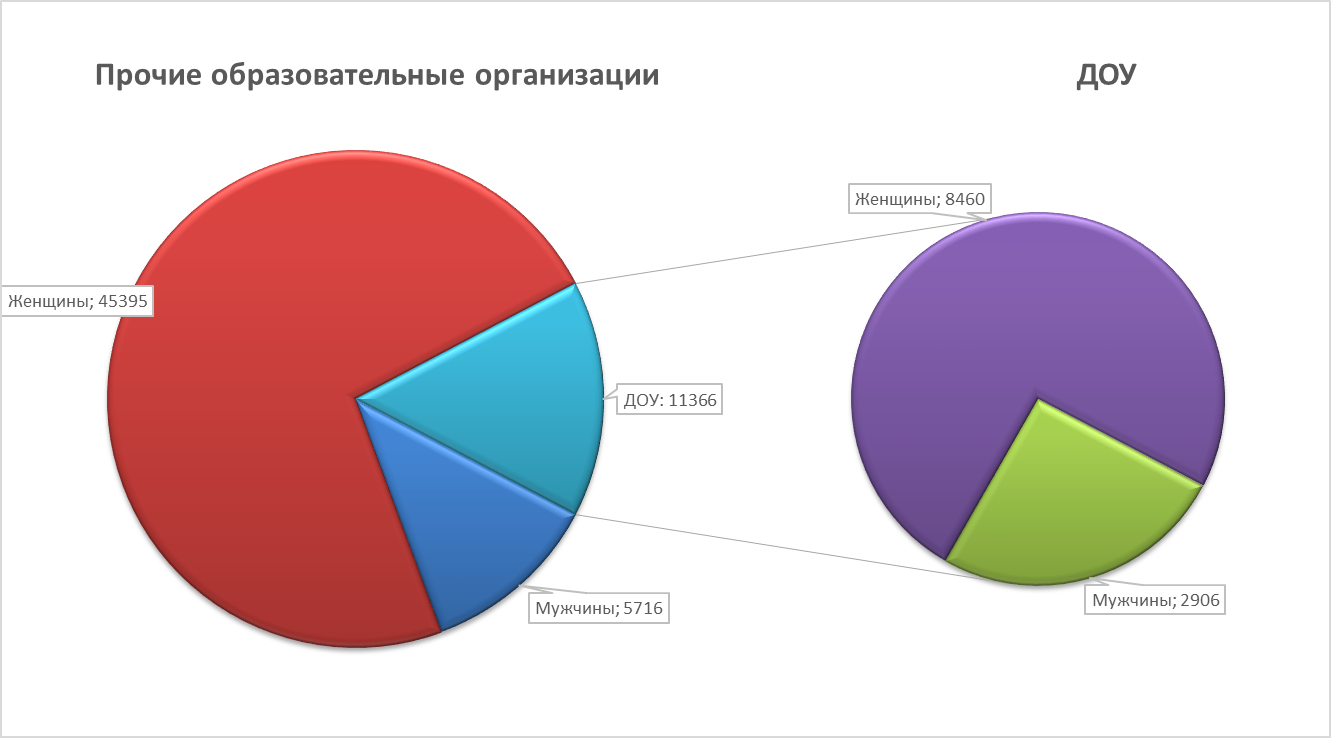 Диаграмма 1Респонденты проинформированы о возможности участия в независимой оценке качества условий осуществления образовательной деятельности образовательными организациями посредством официальной рассылки писем, взаимодействия с общественными объединениями родителей учащихся образовательных учреждений, размещения ссылок на электронное анкетирование в групповых чатах мобильных приложений среди родителей и педагогов с предложением принять участие в анонимном анкетировании. О возможности принять участие в анонимном анкетировании проинформировано более 70 000 респондентов из различных отраслей социальной сферы: культуры, образования, здравоохранения, социальной защиты, а также отраслей промышленности и сервиса. Очное интервьюирование респондентов осуществлено непосредственно на территории образовательных организаций во время работы организации-оператора в образовательных организациях. Отзывы и рекомендации респондентов зафиксированы в отчетах по каждой образовательной организации. Респондентам также было предложено пройти анонимное анкетирование в электронной форме посредством перехода по браузерной ссылке как на сайтах образовательных организаций, так и с любого мобильного устройства.4.1.1. Результирующие показатели по итогам сбора и обобщения информации о качестве условий осуществления образовательной деятельности дошкольными образовательными организациями Сводные данные по Критерию 1. «Открытость и доступность информации об организации»Общий отраслевой балл по Критерию 1 «Показатели, характеризующие критерий «Открытость и доступность информации об организации», составил 81,00 балла, в том числе по показателям:Соответствие информации о деятельности образовательной организации, размещенной на общедоступных информационных ресурсах, перечню информации и требованиям к ней, установленным нормативными правовыми актами – 78,00 балла;Обеспечение на официальном сайте образовательной организации наличия и функционирования дистанционных способов обратной связи и взаимодействия с получателями услуг – 81,00 балла; Доля участников образовательных отношений, удовлетворенных открытостью, полнотой и доступностью информации о деятельности образовательной организации, размещенной на информационных стендах, на сайте в информационно-телекоммуникационной сети «Интернет» - 84,00 балла.Общий балл по Критерию 2 «Комфортность условий предоставления услуг», составил 89,00 балла, в том числе:2.1. По показателям, характеризующим обеспечение в организации комфортных условий для предоставления образовательных услуг – 83,00 балла;2.3. По показателям, характеризующим удовлетворенность участников образовательных отношений комфортностью условий предоставления услуг – 95,00 балла.  Общий балл по Критерию 3 «Доступность услуг для инвалидов» составил 40,00 балла, в том числе:3.1. По показателям, характеризующим оборудование территории, прилегающей к образовательной организации, и их помещений с учетом доступности для инвалидов – 30,00 балла;3.2. По показателям, характеризующим обеспечение в образовательной организации условий доступности, позволяющих инвалидам получать образовательные услуги наравне с другими – 25,00 балла;3.3. По показателям, характеризующим численность участников образовательных отношений, удовлетворенных доступностью образовательных услуг для инвалидов – 69,00 балла.Общий балл по Критерию 4 «Доброжелательность, вежливость работников организации» составил 93,00 балла, в том числе:4.1. По показателям, характеризующим численность участников образовательных отношений, удовлетворенных доброжелательностью, вежливостью работников образовательной организации, обеспечивающих первичный контакт и информирование получателя услуги при непосредственном обращении в образовательную организацию – 95,00 балла;4.2. По показателям, характеризующим численность участников образовательных отношений, удовлетворенных доброжелательностью, вежливостью работников образовательной организации, обеспечивающих непосредственное оказание образовательной услуги при обращении в образовательную организацию – 97,00 балла;4.3. По показателям, характеризующим численность участников образовательных отношений, удовлетворенных доброжелательностью, вежливостью работников образовательной организации при использовании дистанционных форм взаимодействия – 81,00 балла.Общий балл по Критерию 5 «Удовлетворенность условиями оказания услуг» составил 94,00 балла, в том числе:5.1. По показателям, характеризующим численность участников образовательных отношений, которые готовы рекомендовать образовательную организацию родственникам и знакомым (могли бы ее рекомендовать, если бы была возможность выбора организации) – 95,00 балла;5.2. По показателям, характеризующим численность участников образовательных отношений, удовлетворенных удобством графика работы образовательной организации – 94,00 балла;5.3. По показателям, характеризующим численность участников образовательных отношений, удовлетворенных в целом условиями оказания образовательных услуг в образовательной организации – 94,00 балла.Интегральное отраслевое значение по совокупности общих критериев, с учетом их значимости составило 80,00 балла. На основании данных, полученных организацией-оператором по итогам проведенных дистанционного и очного этапов исследования, определены следующие итоговые значения (по убыванию) по совокупности общих критериев в разрезе организаций, которые приведены в Таблице 1:Таблица 1На основании данных, полученных организацией-оператором по итогам проведенных дистанционного и очного этапов исследования, выстроены следующие предварительные рейтинги в разрезе организаций, подведомственных органам государственной власти Чеченской Республики и органам местного самоуправления муниципальных районов и городских округов Чеченской Республики:- Комитету Правительства Чеченской Республики по дошкольному образованию;- Департаменту дошкольного образования Мэрии г.Грозного;- Управлению дошкольных учреждений г. Аргун;- Отделу дошкольного образования Ачхой-Мартановского муниципального района;- Управлению дошкольных учреждений Веденского муниципального района;- Управлению дошкольного образования Грозненского муниципального района;- Управлению дошкольного образования Гудермесского муниципального района;- Управлению дошкольных учреждений Курчалоевского муниципального района;- Управлению дошкольных учреждений Надтеречного муниципального района;- Управлению дошкольных учреждений Наурского муниципального района;- Отделу дошкольных учреждений Ножай-Юртовского района;- Управлению дошкольного образования Урус-Мартановского муниципального района;- Управлению дошкольных учреждений Шалинского муниципального района.Образовательные организации, в отношении которых проведена независимая оценка качества условий осуществления образовательной деятельности распределены по следующим категориям:- государственные дошкольные образовательные организации;- муниципальные дошкольные образовательные организации.4.1.1.1. Предварительные рейтинги по образовательным организациям, подведомственным Комитету Правительства Чеченской Республики по дошкольному образованиюСреднее отраслевое значение по образовательным организациям, подведомственным Комитету Правительства Чеченской Республики по дошкольному образованию, составило 85,00 балла, что выше среднеотраслевого уровня по дошкольным образовательным организациям на 5,00 балла, в том числе в разрезе образовательных организаций (Таблица 2):Таблица 2По итогам обобщения и анализа информации о качестве условий осуществления образовательной деятельности дошкольными образовательными организациями, наиболее низкие отраслевые значения сложились по следующим критериям оценки качества условий:Критерий 1. Открытость и доступность информации об организации – 88,00 балла;Критерий 3. Доступность услуг для инвалидов – 55,00 балла.Типовые рекомендации, сформулированные в процессе сбора и обобщения информации о качестве условий осуществления образовательной деятельности дошкольными образовательными организациями:На сайтах образовательных организаций обеспечить полноценное функционирование формы для подачи электронного обращения/ жалобы/ предложения как в обычной, так и в альтернативной версиях сайта: в альтернативной версии сайта нет возможности ввести кодовое слово, без которого невозможно отправить обращение.Систематически обновлять и дополнять информацию на официальных сайтах организаций (сведения о структуре образовательной организации, сведения о персональном составе педагогических работников). 3. Обеспечить в образовательных организациях условия доступности, позволяющие инвалидам получать услуги наравне с другими: документально оформить возможность предоставления услуг тифлосурдопереводчика, в том числе с использованием механизмов межведомственного взаимодействия. Обеспечить наличие сменных кресел-колясок,  поручней. 4.1.1.2. Предварительные рейтинги по образовательным организациям, подведомственным Департаменту дошкольного образования Мэрии г. ГрозногоСреднее отраслевое значение по образовательным организациям, подведомственным Департаменту дошкольного образования Мэрии г. Грозного, составило 78,00 балла, что ниже среднеотраслевого уровня по дошкольным образовательным организациям на 2,00 балла, в том числе в разрезе образовательных организаций (Таблица 2.1):Таблица 2.1По итогам обобщения и анализа информации о качестве условий осуществления образовательной деятельности дошкольными образовательными организациями, наиболее низкие отраслевые значения сложились по следующим критериям оценки качества условий:Критерий 1. Открытость и доступность информации об организации – 79,00 балла;Критерий 3. Доступность услуг для инвалидов – 39,00 балла.Типовые рекомендации, сформулированные в процессе сбора и обобщения информации о качестве условий осуществления образовательной деятельности дошкольными образовательными организациями:Структурировать сайты образовательных организаций в соответствии с требованиями Приказа Федеральной службы по надзору в сфере образования и науки от 29 мая 2014 г. № 785 «Об утверждении требований к структуре официального сайта образовательной организации в информационно-телекоммуникационной сети «Интернет» и формату представления на нем информации»: обозначить соответствующие разделы, подразделы, наполнение их информацией в соответствии с Приказом № 785 от 29.05.2014, обеспечить единый механизм навигации по вкладкам и разделам сайтов.На сайтах образовательных организаций обеспечить техническую возможность выражения участниками образовательных отношений мнения о качестве оказания услуг (анкета для опроса граждан или гиперссылка на нее), обеспечить функционирование раздела «Часто задаваемые вопросы».Актуализировать паспорта доступности объектов для лиц с ОВЗ. Обеспечить оборудование помещений организаций с учетом доступности для инвалидов: наличие сменного кресла-коляски, наличие и доступность специально-оборудованных санитарно-гигиенических помещений. Определить в организациях сотрудников, ответственных за оказание помощи инвалидам и сопровождение инвалидов при перемещении по территории образовательных организаций: провести инструктаж или обучение сотрудников.4.1.1.3. Предварительные рейтинги по образовательным организациям, подведомственным Управлению дошкольных учреждений         г. АргунСреднее отраслевое значение по образовательным организациям, подведомственным Управлению дошкольных учреждений г. Аргун, составило 77,00 балла, что ниже среднеотраслевого уровня по дошкольным образовательным организациям на 3,00 балла, в том числе в разрезе образовательных организаций (Таблица 2.2):Таблица 2.2По итогам обобщения и анализа информации о качестве условий осуществления образовательной деятельности дошкольными образовательными организациями, наиболее низкие отраслевые значения сложились по следующим критериям оценки качества условий:Критерий 1. Открытость и доступность информации об организации – 70,00 балла;Критерий 3. Доступность услуг для инвалидов – 44,00 балла.Типовые рекомендации, сформулированные в процессе сбора и обобщения информации о качестве условий осуществления образовательной деятельности дошкольными образовательными организациями:Заполнить информационные стенды и сайты образовательных организации недостающей информацией согласно нулевым значениям критерия  1 «Открытость и доступность информации о деятельности организации». Систематически повышать квалификацию педагогических работников организаций. Актуализировать информацию о повышении квалификации педагогических работников организации. Обеспечить в образовательных организациях условия доступности, позволяющие инвалидам получать услуги наравне с другими: документально оформить возможность предоставления услуг тифлосурдопереводчика (в том числе посредством межведомственного взаимодействия, социального партнерства), возможность оказания помощи инвалидам работниками организации, прошедшими специальное обучение. Разместить ФИО и контактные данные ответственного за сопровождение инвалидов на КПП и в фойе организаций.4.1.1.4. Предварительные рейтинги по образовательным организациям, подведомственным Отделу дошкольного образования Ачхой-Мартановского муниципального районаСреднее отраслевое значение по образовательным организациям, подведомственным Отделу дошкольного образования Ачхой-Мартановского муниципального района, составило 80,00 балла, что соответствует уровню среднеотраслевого значения по дошкольным образовательным организациям, в том числе в разрезе образовательных организаций (Таблица 2.3):Таблица 2.3По итогам обобщения и анализа информации о качестве условий осуществления образовательной деятельности дошкольными образовательными организациями, наиболее низкие отраслевые значения сложились по следующим критериям оценки качества условий:Критерий 1. Открытость и доступность информации об организации – 84,00 балла;Критерий 3. Доступность услуг для инвалидов – 44,00 балла.Типовые рекомендации, сформулированные в процессе сбора и обобщения информации о качестве условий осуществления образовательной деятельности дошкольными образовательными организациями:Обеспечить полнофункциональную работоспособность альтернативной версии сайтов образовательных организаций.Разместить навигационные указатели в фойе организаций, обеспечивающие доступность и понятность навигации внутри образовательных организаций для сторон образовательного процесса.Определить в организации сотрудника, ответственного за оказание помощи инвалидам и сопровождение инвалидов при перемещении по территории образовательной организации: провести инструктаж или обучение сотрудника.Обеспечить наличие и доступность питьевой воды в ДОУ.4.1.1.5. Предварительные рейтинги по образовательным организациям, подведомственным Управлению дошкольных учреждений Веденского муниципального районаСреднее отраслевое значение по образовательным организациям, подведомственным Управлению дошкольных учреждений Веденского муниципального района, составило 81,00 балла, что выше уровня среднеотраслевого значения по дошкольным образовательным организациям на 1,00 балла, в том числе в разрезе образовательных организаций (Таблица 2.4):Таблица 2.4По итогам обобщения и анализа информации о качестве условий осуществления образовательной деятельности дошкольными образовательными организациями, наиболее низкие отраслевые значения сложились по следующим критериям оценки качества условий:Критерий 1. Открытость и доступность информации об организации – 84,00 балла;Критерий 2. Комфортность условий предоставления услуг – 86,00 балла.Критерий 3. Доступность услуг для инвалидов – 36,00 балла.Типовые рекомендации, сформулированные в процессе сбора и обобщения информации о качестве условий осуществления образовательной деятельности дошкольными образовательными организациями:Обеспечить полнофункциональную работоспособность альтернативной версии сайтов образовательных организаций.Разместить навигационные указатели в фойе организаций, обеспечивающие доступность и понятность навигации внутри образовательных организаций для сторон образовательного процесса.Определить в организациях сотрудников, ответственных за оказание помощи инвалидам и сопровождение инвалидов при перемещении по территории образовательных организаций: провести инструктаж или обучение сотрудников.Обеспечить в образовательных организациях условия доступности, позволяющие инвалидам получать услуги наравне с другими: документально оформить возможность предоставления услуг тифлосурдопереводчика.Обеспечить дублирование для инвалидов по слуху и зрению звуковой и зрительной информации, в том числе дублирование надписей рельефно-точечным шрифтом Брайля.4.1.1.6. Предварительные рейтинги по образовательным организациям, подведомственным Управлению дошкольного образования Грозненского муниципального районаСреднее отраслевое значение по образовательным организациям, подведомственным Управлению дошкольного образования Грозненского муниципального района, составило 72,00 балла, что ниже уровня среднеотраслевого значения по дошкольным образовательным организациям на 8,00 балла, в том числе в разрезе образовательных организаций (Таблица 2.5):Таблица 2.5По итогам обобщения и анализа информации о качестве условий осуществления образовательной деятельности дошкольными образовательными организациями, наиболее низкие отраслевые значения сложились по следующим критериям оценки качества условий:Критерий 1. Открытость и доступность информации об организации – 73,00 балла;Критерий 2. Комфортность условий предоставления услуг – 83,00 балла.Критерий 3. Доступность услуг для инвалидов – 25,00 балла.Типовые рекомендации, сформулированные в процессе сбора и обобщения информации о качестве условий осуществления образовательной деятельности дошкольными образовательными организациями:Обеспечить полнофункциональную работоспособность альтернативной версии сайтов образовательных организаций.Заполнить сайты образовательных организаций недостающей информацией согласно нулевым значениям критерия 1 «Открытость и доступность информации о деятельности организации».Обеспечить наличие в санитарно-гигиенических помещениях мыла, бумажных полотенец.Обеспечить на официальных сайтах организаций функционирование дистанционных способов обратной связи и взаимодействия с получателями услуг в полном объеме.Определить в организациях сотрудников, ответственных за оказание помощи инвалидам и сопровождение инвалидов при перемещении по территории образовательных организаций: провести инструктаж или обучение сотрудников.Обеспечить в образовательных организациях условия доступности, позволяющие инвалидам получать услуги наравне с другими: документально оформить возможность предоставления услуг тифлосурдопереводчика.Обеспечить дублирование для инвалидов по слуху и зрению звуковой и зрительной информации, в том числе дублирование надписей рельефно-точечным шрифтом Брайля.4.1.1.7. Предварительные рейтинги по образовательным организациям, подведомственным Управлению дошкольного образования Гудермесского муниципального районаСреднее отраслевое значение по образовательным организациям, подведомственным Управлению дошкольного образования Гудермесского муниципального района, составило 78,00 балла, что ниже уровня среднеотраслевого значения по дошкольным образовательным организациям на 2,00 балла, в том числе в разрезе образовательных организаций (Таблица 2.6):Таблица 2.6По итогам обобщения и анализа информации о качестве условий осуществления образовательной деятельности дошкольными образовательными организациями, наиболее низкие отраслевые значения сложились по следующим критериям оценки качества условий:Критерий 1. Открытость и доступность информации об организации – 83,00 балла;Критерий 2. Комфортность условий предоставления услуг – 85,00 балла.Критерий 3. Доступность услуг для инвалидов – 35,00 балла.Типовые рекомендации, сформулированные в процессе сбора и обобщения информации о качестве условий осуществления образовательной деятельности дошкольными образовательными организациями:Обеспечить полнофункциональную работоспособность альтернативной версии сайтов образовательных организаций.Заполнить сайты образовательных организаций недостающей информацией согласно нулевым значениям критерия  1 «Открытость и доступность информации о деятельности организации».Обеспечить наличие в санитарно-гигиенических помещениях мыла, бумажных полотенец.Обеспечить доступность питьевой воды. Оборудовать зону ожидания соответствующей мебелью.Обеспечить на официальных сайтах организаций функционирование дистанционных способов обратной связи и взаимодействия с получателями услуг в полном объеме.Определить в организациях сотрудников, ответственных за оказание помощи инвалидам и сопровождение инвалидов при перемещении по территории образовательных организаций: провести инструктаж или обучение сотрудников.Обеспечить в образовательных организациях условия доступности, позволяющие инвалидам получать услуги наравне с другими: документально оформить возможность предоставления услуг тифлосурдопереводчика.4.1.1.8. Предварительные рейтинги по образовательным организациям, подведомственным Управлению дошкольных учреждений Курчалоевского муниципального районаСреднее отраслевое значение по образовательным организациям, подведомственным Управлению дошкольных учреждений Курчалоевского муниципального района, составило 74,00 балла, что ниже уровня среднеотраслевого значения по дошкольным образовательным организациям на 6,00 балла, в том числе в разрезе образовательных организаций (Таблица 2.7):Таблица 2.7По итогам обобщения и анализа информации о качестве условий осуществления образовательной деятельности дошкольными образовательными организациями, наиболее низкие отраслевые значения сложились по следующим критериям оценки качества условий:Критерий 1. Открытость и доступность информации об организации – 79,00 балла;Критерий 3. Доступность услуг для инвалидов – 30,00 балла.Типовые рекомендации, сформулированные в процессе сбора и обобщения информации о качестве условий осуществления образовательной деятельности дошкольными образовательными организациями:Обеспечить полнофункциональную работоспособность альтернативной версии сайтов образовательных организаций.Заполнить сайты образовательных организаций недостающей информацией согласно нулевым значениям критерия 1 «Открытость и доступность информации о деятельности организации».Обеспечить оборудование территории, прилегающей к организациям, и их помещений с учетом доступности для инвалидов.Обеспечить доступность питьевой воды. Разместить навигационные указатели в фойе организаций, обеспечивающие доступность и понятность навигации внутри образовательных организаций для сторон образовательного процесса. Обеспечить на официальных сайтах организаций функционирование дистанционных способов обратной связи и взаимодействия с получателями услуг в полном объеме.Определить в организациях сотрудников, ответственных за оказание помощи инвалидам и сопровождение инвалидов при перемещении по территории образовательных организаций: провести инструктаж или обучение сотрудников.Обеспечить в образовательных организациях условия доступности, позволяющие инвалидам получать услуги наравне с другими: документально оформить возможность предоставления услуг тифлосурдопереводчика.4.1.1.9. Предварительные рейтинги по образовательным организациям, подведомственным Управлению дошкольных учреждений Надтеречного муниципального района и Управлению дошкольных учреждений Наурского муниципального районаСреднее отраслевое значение по образовательным организациям, подведомственным Управлению дошкольных учреждений Надтеречного муниципального района, составило 73,00 балла, что ниже уровня среднеотраслевого значения по дошкольным образовательным организациям на 7,00 балла. Среднее отраслевое значение по образовательным организациям, подведомственным Управлению дошкольных учреждений Наурского муниципального района, составило 79,00 балла, что ниже уровня среднеотраслевого значения по дошкольным образовательным организациям на 1,00 балла.  Итоговые значения в разрезе образовательных организаций приведены в Таблица 2.8.Таблица 2.8По итогам обобщения и анализа информации о качестве условий осуществления образовательной деятельности дошкольными образовательными организациями, наиболее низкие отраслевые значения сложились по следующим критериям оценки качества условий:Критерий 1. Открытость и доступность информации об организации: 84,00 балла – Надтеречный район, 77,00 балла – Наурский район;Критерий 2. Комфортность условий предоставления услуг: 74,00 балла – Надтеречный район, 80,00 балла – Наурский район.Критерий 3. Доступность услуг для инвалидов: 38,00 балла – Надтеречный район, 46,00 балла – Наурский район.Типовые рекомендации, сформулированные в процессе сбора и обобщения информации о качестве условий осуществления образовательной деятельности дошкольными образовательными организациями:Заполнить сайты образовательных организаций недостающей информацией согласно нулевым значениям критерия 1 «Открытость и доступность информации о деятельности организации».Обеспечить оборудование территории, прилегающей к организациям, и их помещений с учетом доступности для инвалидов: наличие сменных кресел-колясок, поручней.Обеспечить доступность питьевой воды. Оборудовать зону ожидания соответствующей мебелью.Обеспечить на официальных сайтах организаций функционирование дистанционных способов обратной связи и взаимодействия с получателями услуг в полном объеме.Определить в организациях сотрудников, ответственных за оказание помощи инвалидам и сопровождение инвалидов при перемещении по территории образовательных организаций: провести инструктаж или обучение сотрудников.Обеспечить в образовательных организациях условия доступности, позволяющие инвалидам получать услуги наравне с другими: документально оформить возможность предоставления услуг тифлосурдопереводчика.4.1.1.10. Предварительные рейтинги по образовательным организациям, подведомственным Отделу дошкольных учреждений Ножай-Юртовского районаСреднее отраслевое значение по образовательным организациям, подведомственным Отделу дошкольных учреждений Ножай-Юртовского района, составило 84,00 балла, что выше уровня среднеотраслевого значения по дошкольным образовательным организациям на 4,00 балла, в том числе в разрезе образовательных организаций (Таблица 2.9):Таблица 2.9По итогам обобщения и анализа информации о качестве условий осуществления образовательной деятельности дошкольными образовательными организациями, наиболее низкие отраслевые значения сложились по следующим критериям оценки качества условий:Критерий 1. Открытость и доступность информации об организации – 85,00 балла;Критерий 3. Доступность услуг для инвалидов – 48,00 балла.Типовые рекомендации, сформулированные в процессе сбора и обобщения информации о качестве условий осуществления образовательной деятельности дошкольными образовательными организациями:На сайтах образовательных организаций обеспечить техническую возможность выражения участниками образовательных отношений мнения о качестве оказания услуг (анкета для опроса граждан или гиперссылка на нее), обеспечить функционирование раздела «Часто задаваемые вопросы» Заполнить сайты образовательных организаций недостающей информацией согласно нулевым значениям критерия 1 «Открытость и доступность информации о деятельности организации».Обеспечить оборудование территории, прилегающей к организациям, и их помещений с учетом доступности для инвалидов.Определить в организациях сотрудников, ответственных за оказание помощи инвалидам и сопровождение инвалидов при перемещении по территории образовательных организаций: провести инструктаж или обучение сотрудников.Обеспечить оборудование территории, прилегающей к организациям, и их помещений с учетом доступности для инвалидов: наличие сменных кресел-колясок, поручней.Обеспечить в образовательных организациях условия доступности, позволяющие инвалидам получать услуги наравне с другими: документально оформить возможность предоставления услуг тифлосурдопереводчика.4.1.1.11. Предварительные рейтинги по образовательным организациям, подведомственным Управлению дошкольного образования Урус-Мартановского муниципального районаСреднее отраслевое значение по образовательным организациям, подведомственным Управлению дошкольного образования Урус-Мартановского муниципального района, составило 82,00 балла, что выше уровня среднеотраслевого значения по дошкольным образовательным организациям на 2,00 балла, в том числе в разрезе образовательных организаций (Таблица 2.10):Таблица 2.10По итогам обобщения и анализа информации о качестве условий осуществления образовательной деятельности дошкольными образовательными организациями, наиболее низкие отраслевые значения сложились по следующим критериям оценки качества условий:Критерий 3. Доступность услуг для инвалидов – 39,00 балла.Критерий 4. Доброжелательность, вежливость работников организации, показатель 4.3. Удовлетворенность доброжелательностью, вежливостью работников организации при использовании дистанционных форм взаимодействия (по телефону, по электронной почте, с помощью электронных сервисов (подачи электронного обращения/жалоб/предложений, записи на получение услуги, получение консультации по оказываемым услугам и пр.)) – 85,00 балла. Типовые рекомендации, сформулированные в процессе сбора и обобщения информации о качестве условий осуществления образовательной деятельности дошкольными образовательными организациями:Обеспечить оборудование территории, прилегающей к организациям, и их помещений с учетом доступности для инвалидов.Определить в организациях сотрудников, ответственных за оказание помощи инвалидам и сопровождение инвалидов при перемещении по территории образовательных организаций: провести инструктаж или обучение сотрудников.Обеспечить оборудование территории, прилегающей к организациям, и их помещений с учетом доступности для инвалидов: наличие сменных кресел-колясок, поручней.Обеспечить в образовательных организациях условия доступности, позволяющие инвалидам получать услуги наравне с другими: документально оформить возможность предоставления услуг тифлосурдопереводчика.Обеспечить дублирование надписей, знаков и иной текстовой и графической информации знаками, выполненными рельефно-точечным шрифтом Брайля.Популяризировать дистанционные способы взаимодействия с получателями услуг.4.1.1.12. Предварительные рейтинги по образовательным организациям, подведомственным Управлению дошкольных учреждений Шалинского муниципального районаСреднее отраслевое значение по образовательным организациям, подведомственным Управлению дошкольных учреждений Шалинского муниципального района, составило 74,00 балла, что ниже уровня среднеотраслевого значения по дошкольным образовательным организациям на 6,00 балла, в том числе в разрезе образовательных организаций (Таблица 2.11):Таблица 2.11По итогам обобщения и анализа информации о качестве условий осуществления образовательной деятельности дошкольными образовательными организациями, наиболее низкие отраслевые значения сложились по следующим критериям оценки качества условий:Критерий 1. Открытость и доступность информации об организации – 70,00 балла;Критерий 2. Комфортность условий предоставления услуг – 86,00 балла.Критерий 3. Доступность услуг для инвалидов – 26,00 балла.Типовые рекомендации, сформулированные в процессе сбора и обобщения информации о качестве условий осуществления образовательной деятельности дошкольными образовательными организациями:Обеспечить полнофункциональную работоспособность альтернативной версии сайтов образовательных организаций.Заполнить сайты образовательных организаций недостающей информацией согласно нулевым значениям критерия  1 «Открытость и доступность информации о деятельности организации».Обеспечить доступность санитарно-гигиенических помещений, обеспечить наличие в санитарно-гигиенических помещениях мыла, бумажных полотенец.Оборудовать зону ожидания в образовательных организациях соответствующей мебелью.Обеспечить на официальных сайтах организаций функционирование дистанционных способов обратной связи и взаимодействия с получателями услуг в полном объеме.Определить в организациях сотрудников, ответственных за оказание помощи инвалидам и сопровождение инвалидов при перемещении по территории образовательных организаций: провести инструктаж или обучение сотрудников.Обеспечить в образовательных организациях условия доступности, позволяющие инвалидам получать услуги наравне с другими: документально оформить возможность предоставления услуг тифлосурдопереводчика.Обеспечить дублирование для инвалидов по слуху и зрению звуковой и зрительной информации, в том числе дублирование надписей рельефно-точечным шрифтом Брайля.Оборудовать территорию, прилегающую к организациям, и их помещения с учетом доступности для инвалидов: приобрести сменные кресла-коляски, предусмотреть места стоянки для автотранспортных средств инвалидов.Общий выводКритерий 1. Открытость и доступность информации об организации. По всем дошкольным образовательным организациям зафиксирован низкий процент использования дистанционных форм взаимодействия с получателями услуг и электронных сервисов, что подтверждается уровнем удовлетворенности качеством, полнотой и доступностью информации о деятельности организаций, размещенной на официальном сайте организаций в сети «Интернет» - в среднем 79% по отрасли. Уровень удовлетворенности доброжелательностью и вежливостью при использовании дистанционных форм взаимодействия с получателями услуг колеблется в диапазоне 60-100%. Поэтому сформулирована рекомендация по проведению информационно-разъяснительной работы с населением, кампаний по популяризации использования электронных сервисов для получения образовательных услуг. В отношении образовательных организаций сформирована рекомендация по систематической актуализации информации на сайтах организаций, обеспечения полнофункциональной работоспособности сервисов дистанционного взаимодействия с получателями услуг.Критерий 2. Комфортность условий предоставления услуг.   В связи с тем, что многие дошкольные образовательные организации размещены в приспособленных зданиях, сформированы следующие рекомендации:- разместить навигационные указатели в фойе организаций, обеспечивающие доступность и понятность навигации внутри образовательных организаций для сторон образовательного процесса;- оборудовать зону ожидания соответствующей мебелью.Критерий 3. Доступность услуг для инвалидов.В целях выполнения требований Федерального закона от 24.11.1995                       № 181-ФЗ «О социальной защите инвалидов в Российской Федерации» в отношении большинства дошкольных образовательных организаций сформулированы следующие типовые рекомендации:Обеспечить полнофункциональную работоспособность альтернативной версии сайтов образовательных организаций.,Определить в организациях сотрудников, ответственных за оказание помощи инвалидам и сопровождение инвалидов при перемещении по территории образовательных организаций: провести инструктаж или обучение сотрудников.Обеспечить в образовательных организациях условия доступности, позволяющие инвалидам получать услуги наравне с другими: документально оформить возможность предоставления услуг тифлосурдопереводчика, в том числе с использованием механизмов межведомственного взаимодействия и социального партнерства.Обеспечить дублирование для инвалидов по слуху и зрению звуковой и зрительной информации, в том числе дублирование надписей рельефно-точечным шрифтом Брайля.Оборудовать территорию, прилегающую к организациям, и их помещения с учетом доступности для инвалидов: приобрести сменные кресла-коляски, предусмотреть места стоянки для автотранспортных средств инвалидов.Актуализировать паспорта доступности объектов для лиц с ОВЗ в части характеристик объектов, действующего порядка предоставления услуг населению (заполнить пропущенные поля). Актуализировать в паспортах доступности информацию в соответствии с проведенным комплексом мероприятий по обеспечению доступности объектов для лиц с ОВЗ, документированием указанных выше мероприятий; предложить управленческие решения по объемам работ, необходимым для приведения объектов в соответствие требованиям Федерального закона от 24.11.1995 № 181-ФЗ «О социальной защите инвалидов в Российской Федерации».Детализация замечаний и рекомендаций для каждой образовательной организации, а также формы консолидации данных в приведены аналитических отчетах, являющихся Приложениями к настоящему отчету.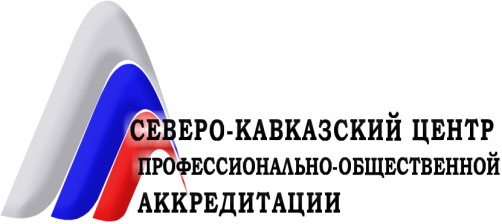 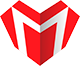 Министерствообразования и наукиЧеченской РеспубликиАгаева Яха ЗауяндиновнаЧеченская Региональная Общественная Организация «Союз родителей учащихся образовательных учреждений»Дунаев Муса СалаудиновичЧеченская Республиканская организация общероссийской общественной организации «Российский союз молодёжи»Члены Общественного совета:Члены Общественного совета:Истамулов Абдулла ЛакмановичМежрегиональная общественная организация «Центр стратегических исследований и развития гражданского общества на Северном Кавказе-СК стратегия»Касумова Рината ХарановнаЯричев Абдулла Данилбекович№ п/пНаименование муниципального образования/Государственные дошкольные образовательные организации (ГОС ДОУ)Наименование организацииИТОГОВЫЙ БАЛЛ ОРГАНИЗАЦИИ1ГОС ДОУГБДОУ «Детский сад № 1 «Ирс» п. Чири-Юрт95,02ГОС ДОУГБДОУ  «Детский сад № 3 «Мечта» г. Гудермес»92,03Ножай-Юртовский районМБДОУ «Детский сад № 1 «Седарчий» с.Мескеты92,04ГОС ДОУГБДОУ «Детский сад № 4 «Малх» с. Курчалой91,05ГОС ДОУГБДОУ «Детский сад № 9 «Иман»  г. Шали»91,06Ножай-Юртовский районМБДОУ «Детский сад «Нур» с. Бетти-Мохк91,07Урус-Мартановский районМБДОУ «Детский сад  №1  «Фирдаус» с. Алхазурово91,08ГОС ДОУГБДОУ «Детский сад № 5 «Хадижа» г. Гудермес»90,09Ножай-Юртовский районМБДОУ «Детский сад №1  «им Э.С-А. Манцигова» с.Саясан90,010ГОС ДОУГБДОУ «Детский сад № 1 «Малышка» с. Энгеной89,011Ножай-Юртовский районМБДОУ «Детский сад «Буратино» с.Замай-Юрт89,012Ножай-Юртовский районМБДОУ «Детский сад «Машар» с.Согунты89,013Ачхой-Мартановский районМБДОУ «Ясин» с. Самашки88,014Ножай-Юртовский районМБДОУ «Детский сад «Иман» с.Айти-Мохк88,015Шалинский районМБДОУ  №6 «Седарчий»  г.Шали88,016Ножай-Юртовский районМБДОУ «Детский сад «Ласточки»  с.Галайты87,017Ножай-Юртовский районМБДОУ «Детский сад №3 «Седа» с.Ножай-Юрт87,018Ножай-Юртовский районМБДОУ «Детский сад «Ирс»87,019Ножай-Юртовский районМБДОУ «Детский сад «Даймохк» с.Симсир87,020Шалинский районМБДОУ №2 «Шовда» с.Мескер-Юрт87,021ГОС ДОУГБДОУ «Детский сад № 26 с. Элистанжи»86,022Ножай-Юртовский районМБДОУ «Детский сад «Теремок» с.Мескеты86,023Ножай-Юртовский районМБДОУ «Детский сад «Ашура» с.Алхан86,024Урус-Мартановский районМБДОУ «Детский сад  №2  «АльБайт» с. Рошни-Чу86,025г. ГрозныйМБДОУ № 5 «Дики» г. Грозного85,026г. ГрозныйМБДОУ № 10 «Аленушка»85,027Ножай-Юртовский районМБДОУ «Детский сад «Светлячок» с. Балансу85,028Ножай-Юртовский районМБДОУ «Детский сад с.Зандак85,029Ножай-Юртовский районМБДОУ «Детский сад «Беркат» с.Татай-Хутор85,030Ножай-Юртовский районГБДОУ «Детский сад «Солнышко» с.Саясан85,031Урус-Мартановский районМБДОУ «Детский сад «Амина» с. Шалажи»85,032Урус-Мартановский районМБДОУ «Детский сад «Хадижа» с. Гехи»85,033ГОС ДОУГБДОУ «Детский сад № 24 «Серло» с. Герменчук84,034ГОС ДОУГБДОУ «Детский сад № 1 «Жайна» с. Гиляны84,035Ачхой-Мартановский районМБДОУ «Колокольчик» с. Новый-Шарой84,036Веденский районМБДОУ «Детский сад №6 «Ромашка» с.Дарго84,037Веденский районМБДОУ «Детский сад №7 «Радуга» с.Тевзана84,038Ножай-Юртовский районМБДОУ «Детский сад «Огонек»84,039Ножай-Юртовский районМБДОУ «Детский сад «Имашка» с. Даттах84,040Урус-Мартановский районМБДОУ «Детский сад  №11  «Улыбка» г. Урус-Мартан84,041ГОС ДОУГБДОУ  «Детский сад № 1 «Радость» с. Новый Энгеной83,042г. ГрозныйМБДОУ № 26 «Маугли» г. Грозного83,043г. ГрозныйМБДОУ № 66 «Медина» г. Грозного83,044г. ГрозныйМБДОУ № 7 «Солнышко» г. Грозного83,045Ножай-Юртовский районМБДОУ «Детский сад «Серло»83,046Шалинский районМБДОУ  №1 «Селита» с. Сержень-Юрт83,047ГОС ДОУГБДОУ «Детский сад №1 «Малх» с. Бильтой-Юрт82,048г. ГрозныйМБДОУ № 25 «Мандарин» г. Грозного82,049г. ГрозныйМБДОУ № 2 «Колосок» г. Грозного82,050г. ГрозныйМБДОУ № 133 «Серло» г. Грозного82,051Ачхой-Мартановский районМБДОУ «Солнышко» с. Ачхой-Мартан82,052Ачхой-Мартановский районМБДОУ «Родничок» с. Ачхой-Мартан82,053Ножай-Юртовский районМБДОУ «Детский сад «Чебурашка» с.Гордали82,054Ножай-Юртовский районМБДОУ «Детский сад «Сказка» с. Турты-Хутор82,055Шалинский районМБДОУ  №8 «Кавказ»  г.Шали82,056г. АргунД/с №1 «Ласточка» г. Аргун81,057Ачхой-Мартановский районМБДОУ «Ашура» с.Янди81,058Гудермесский районМБДОУ «Детский сад №  1 «Радуга» г. Гудермес81,059Гудермесский районМБДОУ «Детский сад №  7 г. Гудермес»81,060Гудермесский районМБДОУ «Детский сад №16 «Дахар» г. Гудермес81,061Ножай-Юртовский районМБДОУ  «Детский  сад №2 «Солнышко» с.Ножай-Юрт81,062Урус-Мартановский районМБДОУ «Детский сад  №1  «Деши» с.Рошни-Чу81,063Урус-Мартановский районМБДОУ «Детский сад  №10  «Седа» г.Урус-Мартан81,064Урус-Мартановский районМБДОУ № 9 детский сад «Радость»  г.Урус-Мартан81,065Ачхой-Мартановский районМБДОУ «Рамина» с. Давыденко80,066Веденский районМБДОУ Детский сад №2 «Айшат» с.Ведено80,067Гудермесский районМБДОУ «Детский сад № 6 «Теремок» г. Гудермес80,068Курчалоевский районМБДОУ №1 «Детский сад «Рассвет» с.Ахкинчу-Борзой80,069Урус-Мартановский районМБДОУ «Детский сад  №4 «Сафина» c. Алхан-Юрт80,070Шалинский районМБДОУ №1 «Кумира» с. Автуры80,071Веденский районМБДОУ «Детский сад №8 «Родничок» с.Хаттуни79,072Грозненский районД/с №1 с. Алхан-Кала Грозненского района79,073Гудермесский районМБДОУ «Детский сад № 9 «Табарак» г. Гудермес79,074Гудермесский районМБДОУ «Детский сад № 4 «Беркат» г. Гудермес79,075Наурский районМБДОУ №1 ст. Наурская79,076Урус-Мартановский районМБДОУ «Детский сад «Жайна» с. Гойты»79,077г. ГрозныйМБДОУ № 22 «Рассвет» г. Грозного78,078г. ГрозныйМБДОУ № 6 «Берёзка» г. Грозного78,079г. ГрозныйМБДОУ № 27 «Непоседа» г. Грозного78,080Ачхой-Мартановский районМБДОУ «Светлячок» с.Бамут78,081Веденский районМБДОУ «Детский сад №1 Веденского района»78,082Грозненский районМБДОУ №1 «Снежинка» с.Лаха-Варанды78,083Гудермесский районМБДОУ «Детский сад  №18 «Барт» г.Гудермес78,084Ножай-Юртовский районМБДОУ «Детский сад №1  «Ангелочки» с.Ножай-Юрт78,085Ножай-Юртовский районМБДОУ «Детский сад «Шовда» с.Байтарки78,086Ножай-Юртовский районМБДОУ «Детский сад «Нана»  с. Аллерой78,087Урус-Мартановский районМБДОУ «Детский сад  №2 «Малыш» с. Алхазурово78,088ГОС ДОУГБДОУ «Детский сад № 1 «Ручеек» с. Мелч-Хи77,089г. ГрозныйМБДОУ № 30 «Гномик» г. Грозного77,090г. ГрозныйМБДОУ № 23 «Пчелка» г. Грозного77,091г. ГрозныйМБДОУ № 24 «Королек» г. Грозного77,092Ачхой-Мартановский районМБДОУ «Звездочка» с.Самашки77,093Ачхой-Мартановский районМБДОУ «Детский сад «Мотылек» с.Шаами-Юрт77,094Грозненский районДетский сад № 1 «Тополек» С.НАГОРНОЕ77,095Ножай-Юртовский районМБДОУ детский сад «Ромашка» с. Беной-Ведено77,096Урус-Мартановский районМБДОУ «Детский сад «Карусель» с.Шалажи»77,097Шалинский районМБДОУ №2 «Родничок» с. Автуры77,098г. ГрозныйМБДОУ № 8 «Зезаг» г. Грозного76,099Шалинский районМБДОУ  №1 «Иман» с. Герменчук76,0100Шалинский районМБДОУ №4 «Нана»  г.Шали76,0101ГОС ДОУГБДОУ «Детский сад № 1 «Радуга» с. Гендерген75,0102Ачхой-Мартановский районМБДОУ  «Ромашка» с.Катар-Юрт75,0103Ачхой-Мартановский районМБДОУ «Жайна» с.Валерик75,0104Ачхой-Мартановский районМБДОУ «Детский сад «Аиша» с.Хамби-Ирзи75,0105Грозненский районМБДОУ №1 «Аленушка» С.САДОВОЕ75,0106Грозненский районМБДОУ №1 «Березка» С.КЕРЛА-ЮРТ75,0107Грозненский районМБДОУ № 3 «Амина»75,0108Грозненский районМБДОУ №2 «Огонек» с.СТАРЫЕ-АТАГИ75,0109Ножай-Юртовский районМБДОУ «Детский сад «Малышка»  с.Энгеной75,0110ГОС ДОУГБДОУ «Детский сад «Солнышко» с.Саясан74,0111г. ГрозныйМБДОУ № 3 «Дружба» г. Грозного74,0112г. ГрозныйМБДОУ № 9 «Ладушки» г. Грозного74,0113г. ГрозныйМБДОУ № 4 «Беркат» г. Грозного74,0114Грозненский районМБДОУ №1 «Золушка» С.ЧЕЧЕН-АУЛ74,0115Грозненский районМБДОУ № 2 «Алиса»73,0116Надтеречный районМБДОУ Детский сад № 2 «Сказка» с.п. Верхненаурское73,0117г. ГрозныйМБДОУ № 1 «Родина» г. Грозного72,0118г. ГрозныйМБДОУ 131 «ИСКОРКА» г. Грозного72,0119г. АргунД/с №9 «Улыбка» г. Аргун72,0120Шалинский районМБДОУ №1 «Солнышко» с. Мескер-Юрт72,0121Шалинский районМБДОУ  №1 «Ласточка» г.Шали72,0122Шалинский районМБДОУ  №3 «Беркат»  г.Шали71,0123Грозненский районМБДОУ № 2 «Седа» с. Пригородное70,0124Грозненский районМБДОУ №2 «Лучик» с. Толстой-Юрт69,0125г. ГрозныйМБДОУ № 32 «Даймохк» г. Грозного68,0126Курчалоевский районМБДОУ  «Детский сад №1 «Буратино» с. Ялхой-Мохк68,0127Грозненский районМБДОУ № 2 «Радость»67,0128Грозненский районМБДОУ №1 «Белочка» С. ТЕРСКОЕ66,0129Гудермесский районМБДОУ «Детский сад №14 «Бералла»   г. Гудермес66,0130Шалинский районМБДОУ №1  «Жайна»64,0131Шалинский районМБДОУ  №7 «Хава»  г.Шали64,0132Шалинский районМБДОУ №2 «Малх»   г.Шали63,0133Шалинский районМБДОУ  №5 «Яхита»  г.Шали62,0134Грозненский районМБДОУ № 2 «Колобок»57,0СРЕДНЕОТРАСЛЕВОЕ ЗНАЧЕНИЕ80,0№ п/пНаименование организацииИТОГОВЫЙ БАЛЛ ОРГАНИЗАЦИИ1ГБДОУ «Детский сад № 1 «Ирс» п. Чири-Юрт95,02ГБДОУ  «Детский сад № 3 «Мечта» г. Гудермес»92,03ГБДОУ «Детский сад № 4 «Малх» с. Курчалой91,04ГБДОУ «Детский сад № 9 «Иман»  г. Шали»91,05ГБДОУ «Детский сад № 5 «Хадижа» г. Гудермес»90,06ГБДОУ «Детский сад № 1 «Малышка» с. Энгеной89,07ГБДОУ «Детский сад № 26 с. Элистанжи»86,08ГБДОУ «Детский сад № 24 «Серло» с. Герменчук84,09ГБДОУ «Детский сад № 1 «Жайна» с. Гиляны84,010ГБДОУ  «Детский сад № 1 «Радость» с. Новый Энгеной83,011ГБДОУ «Детский сад №1 «Малх» с. Бильтой-Юрт82,012ГБДОУ «Детский сад № 1 «Ручеек» с. Мелч-Хи77,013ГБДОУ «Детский сад № 1 «Радуга» с. Гендерген75,014ГБДОУ «Детский сад «Солнышко» с.Саясан74,0СРЕДНЕОТРАСЛЕВОЕ ЗНАЧЕНИЕ для ГБДОУ85,0№ п/пНаименование организацииИТОГОВЫЙ БАЛЛ ОРГАНИЗАЦИИ1МБДОУ № 5 «Дики» г. Грозного85,02МБДОУ № 3 «Дружба» г. Грозного74,03МБДОУ № 30 «Гномик» г. Грозного77,04МБДОУ № 9 «Ладушки» г. Грозного74,05МБДОУ № 25 «Мандарин» г. Грозного82,06МБДОУ № 4 «Беркат» г. Грозного74,07МБДОУ № 2 «Колосок» г. Грозного82,08МБДОУ № 1 «Родина» г. Грозного72,09МБДОУ № 26 «Маугли» г. Грозного83,010МБДОУ № 23 «Пчелка» г. Грозного77,011МБДОУ № 22 «Рассвет» г. Грозного78,012МБДОУ № 24 «Королек» г. Грозного77,013МБДОУ № 6 «Берёзка» г. Грозного78,014МБДОУ № 66 «Медина» г. Грозного83,015МБДОУ 131 «ИСКОРКА» г. Грозного72,016МБДОУ № 10 «Аленушка»85,017МБДОУ № 27 «Непоседа» г. Грозного78,018МБДОУ № 7 «Солнышко» г. Грозного83,019МБДОУ № 8 «Зезаг» г. Грозного76,020МБДОУ № 32 «Даймохк» г. Грозного68,021МБДОУ № 133 «Серло» г. Грозного82,0СРЕДНЕОТРАСЛЕВОЕ ЗНАЧЕНИЕ по муниципалитету78,0№ п/пНаименование организацииИТОГОВЫЙ БАЛЛ ОРГАНИЗАЦИИ1Д/с №9 «Улыбка» г. Аргун72,02Д/с №1 «Ласточка» г. Аргун81,0СРЕДНЕОТРАСЛЕВОЕ ЗНАЧЕНИЕ по муниципалитету77,0№ п/пНаименование организацииИТОГОВЫЙ БАЛЛ ОРГАНИЗАЦИИ1МБДОУ «Ясин» с. Самашки88,02МБДОУ «Солнышко» с. Ачхой-Мартан82,03МБДОУ «Родничок» с. Ачхой-Мартан82,04МБДОУ «Колокольчик» с. Новый-Шарой84,05МБДОУ «Звездочка» с.Самашки77,06МБДОУ «Рамина» с. Давыденко80,07МБДОУ  «Ромашка» с.Катар-Юрт75,08МБДОУ «Жайна» с.Валерик75,09МБДОУ «Светлячок» с.Бамут78,010МБДОУ «Детский сад «Мотылек» с.Шаами-Юрт77,011МБДОУ «Ашура» с.Янди81,012МБДОУ «Детский сад «Аиша» с.Хамби-Ирзи75,0СРЕДНЕОТРАСЛЕВОЕ ЗНАЧЕНИЕ по муниципалитету80,0№ п/пНаименование организацииИТОГОВЫЙ БАЛЛ ОРГАНИЗАЦИИ1МБДОУ «Детский сад №8 «Родничок» с.Хаттуни79,02МБДОУ Детский сад №2 «Айшат» с.Ведено80,03МБДОУ «Детский сад №6 «Ромашка» с.Дарго84,04МБДОУ «Детский сад №1 Веденского района»78,05МБДОУ «Детский сад №7 «Радуга» с.Тевзана84,0СРЕДНЕОТРАСЛЕВОЕ ЗНАЧЕНИЕ по муниципалитету81,0№ п/пНаименование организацииИТОГОВЫЙ БАЛЛ ОРГАНИЗАЦИИ1Детский сад № 1 «Тополек» С.НАГОРНОЕ77,02МБДОУ №1 «Аленушка» С.САДОВОЕ75,03МБДОУ № 2 «Алиса»73,04МБДОУ №1 «Снежинка» с.Лаха-Варанды78,05МБДОУ №1 «Березка» С.КЕРЛА-ЮРТ75,06МБДОУ № 2 «Седа» с. Пригородное70,07Д/с №1 с. Алхан-Кала Грозненского района79,08МБДОУ №1 «Белочка» С. ТЕРСКОЕ66,09МБДОУ №2 «Лучик» с. Толстой-Юрт69,010МБДОУ № 2 «Радость»67,011МБДОУ № 2 «Колобок»57,012МБДОУ №1 «Золушка» С.ЧЕЧЕН-АУЛ74,013МБДОУ № 3 «Амина»75,014МБДОУ №2 «Огонек» с.СТАРЫЕ-АТАГИ75,0СРЕДНЕОТРАСЛЕВОЕ ЗНАЧЕНИЕ по муниципалитету72,0№ п/пНаименование организацииИТОГОВЫЙ БАЛЛ ОРГАНИЗАЦИИ1МБДОУ «Детский сад №  1 «Радуга» г. Гудермес81,02МБДОУ «Детский сад №14 «Бералла»   г. Гудермес66,03МБДОУ «Детский сад № 9 «Табарак» г. Гудермес79,04МБДОУ «Детский сад  №18 «Барт» г.Гудермес78,05МБДОУ «Детский сад № 6 «Теремок» г. Гудермес80,06МБДОУ «Детский сад № 4 «Беркат» г. Гудермес79,07МБДОУ «Детский сад №  7 г. Гудермес»81,08МБДОУ «Детский сад №16 «Дахар» г. Гудермес81,0СРЕДНЕОТРАСЛЕВОЕ ЗНАЧЕНИЕ по муниципалитету78,0№ п/пНаименование организацииИТОГОВЫЙ БАЛЛ ОРГАНИЗАЦИИ1МБДОУ  «Детский сад №1 «Буратино» с. Ялхой-Мохк68,02МБДОУ №1 «Детский сад «Рассвет» с.Ахкинчу-Борзой80,0СРЕДНЕОТРАСЛЕВОЕ ЗНАЧЕНИЕ по муниципалитету74,0№ п/пНаименование организацииИТОГОВЫЙ БАЛЛ ОРГАНИЗАЦИИ1МБДОУ Детский сад № 2 «Сказка» с.п. Верхненаурское Надтеречного района73,02МБДОУ №1 ст. Наурская Наурского района79,0№ п/пНаименование организацииИТОГОВЫЙ БАЛЛ ОРГАНИЗАЦИИ1МБДОУ  «Детский  сад №2 «Солнышко» с.Ножай-Юрт81,02МБДОУ «Детский сад «Буратино» с.Замай-Юрт89,03МБДОУ «Детский сад «Светлячок» с. Балансу85,04МБДОУ «Детский сад с.Зандак85,05МБДОУ детский сад «Ромашка» с. Беной-Ведено77,06МБДОУ «Детский сад «Теремок» с.Мескеты86,07МБДОУ «Детский сад № 1 «Седарчий» с.Мескеты92,08МБДОУ «Детский сад «Иман» с.Айти-Мохк88,09МБДОУ «Детский сад «Нур» с. Бетти-Мохк91,010МБДОУ «Детский сад «Ласточки»  с.Галайты87,011МБДОУ «Детский сад «Чебурашка» с.Гордали82,012МБДОУ «Детский сад №3 «Седа» с.Ножай-Юрт87,013МБДОУ «Детский сад №1  «им Э.С-А. Манцигова» с.Саясан90,014МБДОУ «Детский сад «Ашура» с.Алхан86,015МБДОУ «Детский сад «Машар» с.Согунты89,016МБДОУ «Детский сад «Сказка» с. Турты-Хутор82,017МБДОУ «Детский сад «Малышка»  с.Энгеной75,018МБДОУ «Детский сад №1  «Ангелочки» с.Ножай-Юрт78,019МБДОУ «Детский сад «Огонек»84,020МБДОУ «Детский сад «Ирс»87,021МБДОУ «Детский сад «Даймохк» с.Симсир87,022МБДОУ «Детский сад «Серло»83,023МБДОУ «Детский сад «Имашка» с. Даттах84,024МБДОУ «Детский сад «Беркат» с.Татай-Хутор85,025МБДОУ «Детский сад «Шовда» с.Байтарки78,026МБДОУ «Детский сад «Нана»  с. Аллерой78,027ГБДОУ «Детский сад «Солнышко» с.Саясан85,0СРЕДНЕОТРАСЛЕВОЕ ЗНАЧЕНИЕ по муниципалитету84,0№ п/пНаименование организацииИТОГОВЫЙ БАЛЛ ОРГАНИЗАЦИИ1МБДОУ «Детский сад  №2 «Малыш» с. Алхазурово78,02МБДОУ «Детский сад  №1  «Деши» с.Рошни-Чу81,03МБДОУ «Детский сад  №10  «Седа» г.Урус-Мартан81,04МБДОУ «Детский сад  №1  «Фирдаус» с. Алхазурово91,05МБДОУ № 9 детский сад «Радость»  г.Урус-Мартан81,06МБДОУ «Детский сад «Карусель» с.Шалажи»77,07МБДОУ «Детский сад  №11  «Улыбка» г. Урус-Мартан84,08МБДОУ «Детский сад  №4 «Сафина» c. Алхан-Юрт80,09МБДОУ «Детский сад  №2  «АльБайт» с. Рошни-Чу86,010МБДОУ «Детский сад «Жайна» с. Гойты»79,011МБДОУ «Детский сад «Амина» с. Шалажи»85,012МБДОУ «Детский сад «Хадижа» с. Гехи»85,0СРЕДНЕОТРАСЛЕВОЕ ЗНАЧЕНИЕ по муниципалитету82,0№ п/пНаименование организацииИТОГОВЫЙ БАЛЛ ОРГАНИЗАЦИИ1МБДОУ  №8 «Кавказ»  г.Шали82,02МБДОУ №1 «Кумира» с. Автуры80,03МБДОУ №2 «Родничок» с. Автуры77,04МБДОУ  №1 «Селита» с. Сержень-Юрт83,05МБДОУ №1 «Солнышко» с. Мескер-Юрт72,06МБДОУ №2 «Шовда» с.Мескер-Юрт87,07МБДОУ  №6 «Седарчий»  г.Шали88,08МБДОУ  №3 «Беркат»  г.Шали71,09МБДОУ  №5 «Яхита»  г.Шали62,010МБДОУ №2 «Малх»   г.Шали63,011МБДОУ №1  «Жайна»64,012МБДОУ  №7 «Хава»  г.Шали64,013МБДОУ  №1 «Иман» с. Герменчук76,014МБДОУ №4 «Нана»  г.Шали76,015МБДОУ  №1 «Ласточка» г.Шали72,0СРЕДНЕОТРАСЛЕВОЕ ЗНАЧЕНИЕ по муниципалитету74,0